Третья сентябрьская неделя параллели 3 классов начальной школы МАОУ СШ №150 была посвящена беседам о Великой Отечественной войне. Ребята данных классов продолжили работу над долгосрочным проектом «Дорогами войны», в рамках которого уже в каждом классе были созданы «Книги Памяти».В понедельник 18 сентября согласно программе классных часов «Разговоры о важном» дети узнали о герое Советского Союза - Зое Космодемьянской. На этом изучение темы «Дети войны» для третьеклассников не закончилось. И это не случайно. Ребята задались вопросом: ведь сражения, битвы и ратные подвиги испокон веку считались уделом взрослых мужчин? А детям ведь предназначалось иное: учиться, играть, а ещё помогать по дому. Ребята захотели самостоятельно узнать о жизни других детей во время войны.  В последующие дни 3 классы совместно с родителями собирали информацию о других детях-участниках ВОВ: Зине Портновой, Вале Котике, Лёне Голикове, Марате Казее и др. И уже к концу недели на параллели прошли классные часы, на которых ребята поделились друг с другом найденной информацией.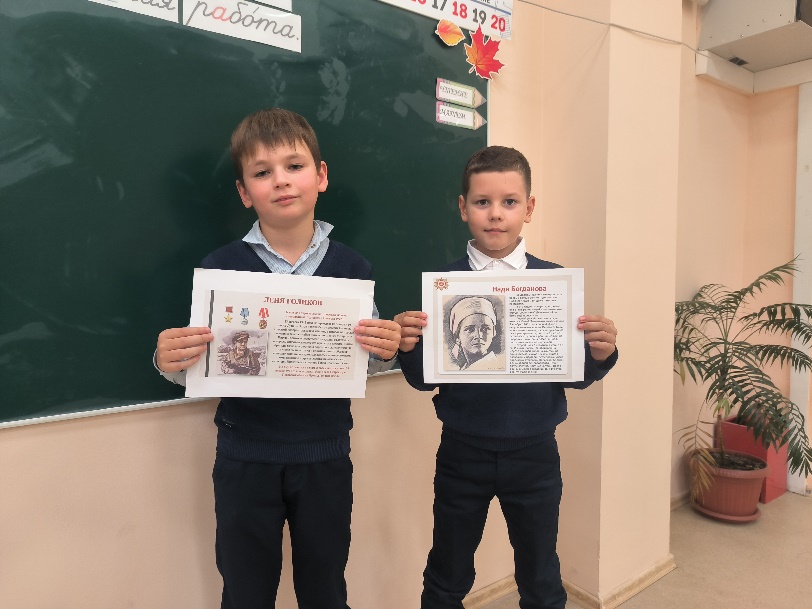 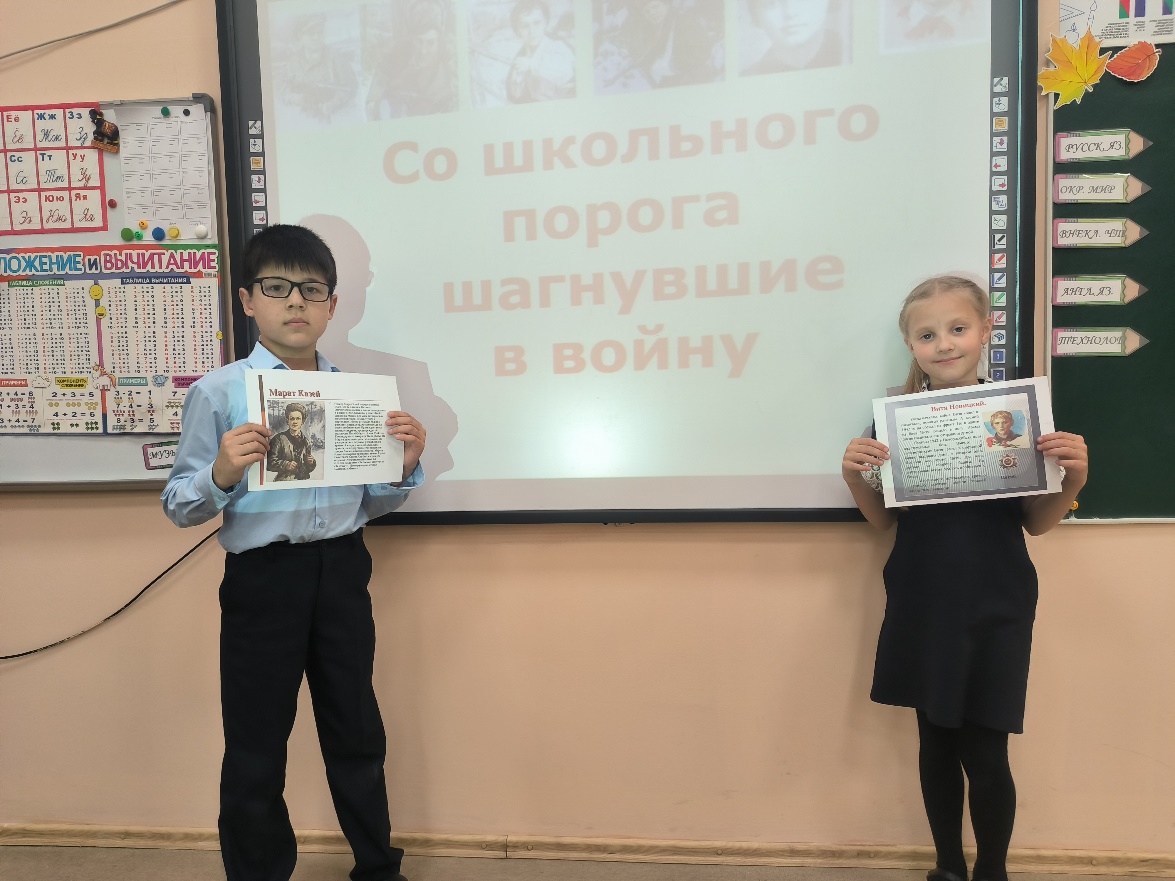 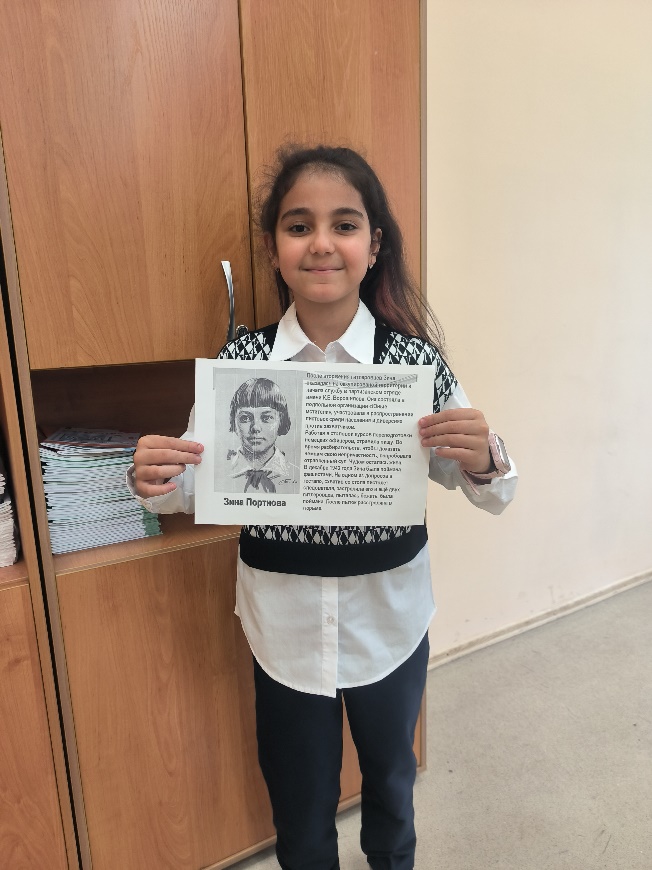 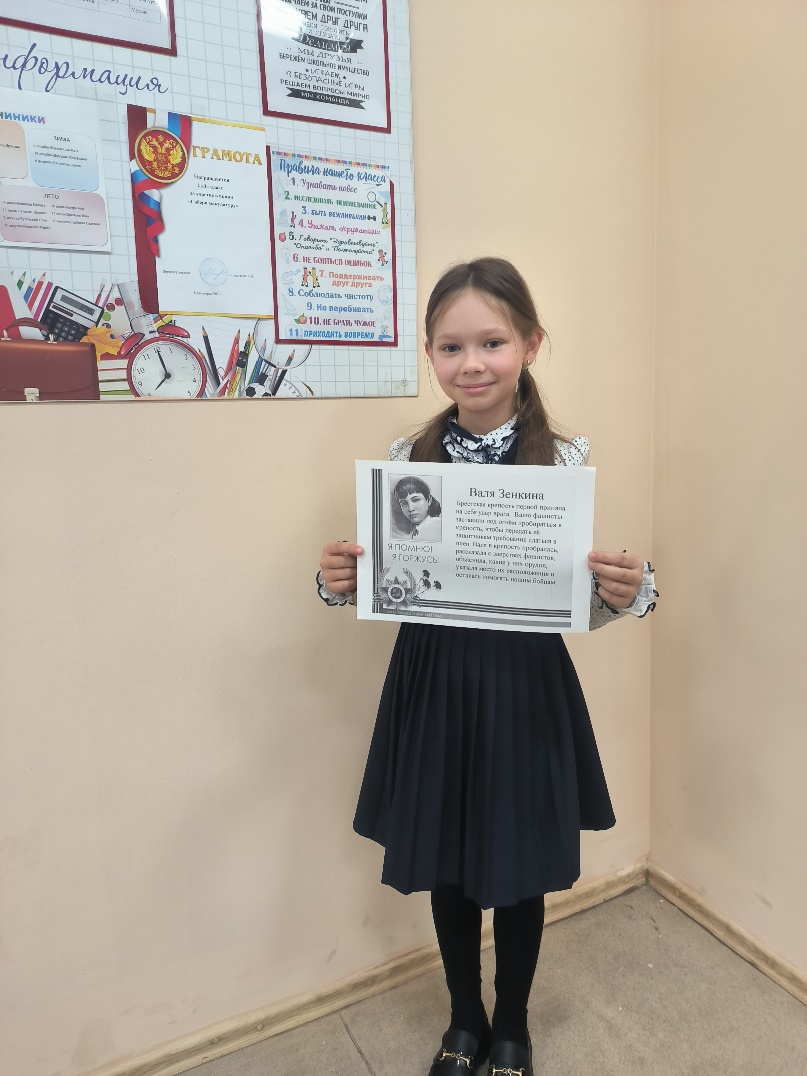 